ПАВЛОГРАДСЬКА МІСЬКА РАДАВИКОНАВЧИЙ КОМІТЕТР І Ш Е Н Н Я09.06.2021р.                           м. Павлоград					    № 494Про погодження навидалення дерев Згідно зі ст. ст. 30, 40 Закону України «Про місцеве самоврядування в Україні», на підставі Порядку видалення дерев, кущів, газонів і квітників у населених пунктах, затвердженого постановою Кабінету Міністрів України від 1 серпня 2006р. №1045 (зі змінами), у зв’язку з незадовільним станом дерев, з метою поліпшення санітарного стану та благоустрою міста, виконком Павлоградської міської радиВИРІШИВ:1. Погодити видалення дерев згідно з актом обстеження зелених насаджень, що підлягають видаленню від 26.04.2021 р.  № 23 (додається) за адресами: вул.  Західнодонбаська, 43, вул. Дніпровська, 561,                                   вул. Дніпровська, 123, вул. Дніпровська, 133, вул. Верстатобудівників, 11                   в кількості 8 од.2. Погодити видалення дерев згідно з актом обстеження зелених насаджень, що підлягають видаленню від 11.05.2021 р. № 32 (додається) за адресами: вул. Сташкова, 9, вул. Сташкова, 12а, вул. Кільцева, 6,                          вул. Успенська (біля ж/б № 2), вул. Корольова Сергія (навпроти пожежно-рятувальної частини) в  кількості  6 од.3. Погодити видалення дерев згідно з актом обстеження зелених насаджень, що підлягають видаленню від 11.05.2021 р.  № 33 (додається) за адресами: вул. Поштова, 3/2, вул. Поштова, 22,  вул. Гагаріна, 19,                     вул. Комарова, 4, вул. Комарова, 6, вул. Преображенська    (поблизу ж/б № 21, № 22)  в кількості 10 од.4. Погодити видалення дерев згідно з актом обстеження зелених насаджень, що підлягають видаленню від 11.05.2021 р.  № 34 (додається) за адресами: вул. Дніпровська, 547, вул. Дніпровська, 549,                                      вул. Новоросійська, 16, вул. Комарова (в районі житлового будинку                   № 13а)  в кількості 8 од.5. Погодити видалення дерев згідно з актом обстеження зелених насаджень, що підлягають видаленню від 26.05.2021 р.  № 39 (додається) за адресами: вул. Полтавська, 160, вул. Дніпровська (поблизу ДП РЕСТОРАН "ШАХТАР") в кількості 4 од.6. Погодити видалення дерев згідно з актом обстеження зелених насаджень, що підлягають видаленню від 26.05.2021 р.  № 40 (додається) за адресою: парк 1 Травня в кількості 10 од.7. Комунальному підприємству «Затишне місто» (Коріневський В.В.) виконати роботи з видалення дерев та здійснити благоустрій території до 01.08.2021 р. 7. Координацію роботи щодо виконання даного рішення покласти на начальника управління комунального господарства та будівництва Завгороднього А.Ю., контроль - на першого заступника міського голови  Радіонова О.М. Заступник міського голови з питаньдіяльності виконавчих органів ради С.Г.Пацко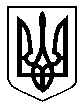 